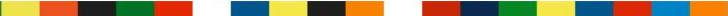 QUINTO PLAN DE ACCIÓN PARA UN CONGRESO ABIERTO Y TRANSPARENTE DE LA MANO CON LAS COMUNIDADES AFRODESCENDIENTES 2020-2021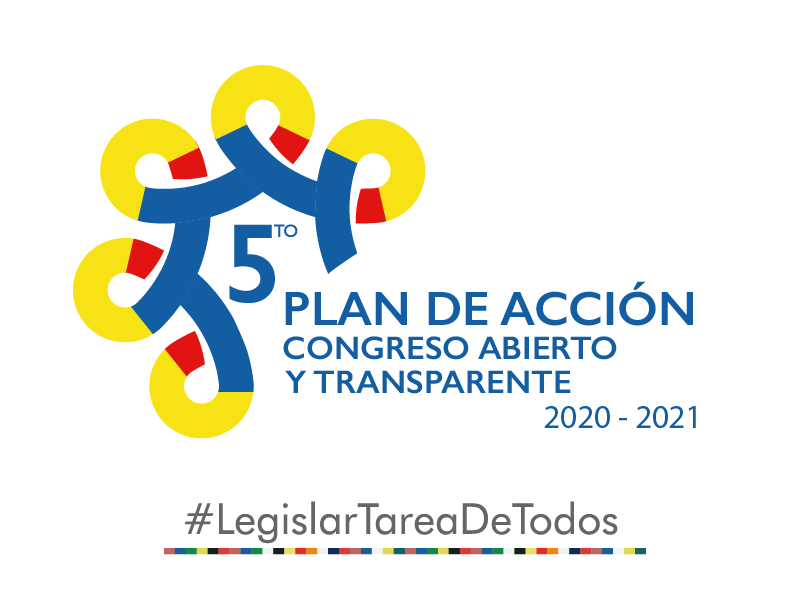 CÁMARA DE REPRESENTANTES INTRODUCCIONEl presente plan está construido para realizar y ejecutar todas las acciones necesarias, tendientes a favorecer y fortalecer activamente EL QUINTO PLAN DE CONGRESO ABIERTO, para incentivar la participación de las comunidades en especial las afrodescendientes en todos los temas legislativos, generando una cooperación real a través de todos los medios disponibles por el Congreso de la República y en especial de la Cámara de Representantes, donde los aportes de aquellas comunidades históricamente excluidas tengan la posibilidad de aportar ideas que generen soluciones reales a las problemáticas de tipo social que siempre han vivido estas comunidades y en especial que tengan una participación activa y eficaz en todos los niveles.La Cámara de Representantes ha elaborado el QUINTO PLAN DE CONGRESO ABIERTO Y TRANSPARENTE DE LA MANO DE LAS COMUNIDADES AFRODESCENDIENTES 2020-2021, con el objetivo primordial de motivar su participación en los diferentes temas de la agenda legislativa nacional, proporcionando las herramientas tecnológicas necesarias que se adapten en su entorno para contribuir eficazmente en la articulación y contacto directo con sus representantes, generando un compromiso directo para que cada uno de ellos asuma la responsabilidad de transmitir a la corporación las dificultades de cada una de las diferentes regiones y en conjunto la Cámara de Representantes pueda ser efectiva en la búsqueda de soluciones en cada uno de sus proyectos legislativos.Este proceso contará con las garantías necesarias para verificar un efectivo cumplimiento de los compromisos, en este sentido participaran las diferentes organizaciones de monitoreo de la sociedad civil, que tienen como objetivo supervisar la labor parlamentaria, para que se desarrolle de una manera efectiva en el cual se tengan muy presentes las comunidades afrodescendientes buscando su inclusión y participación en la toma de decisiones trascendentales.La Cámara de Representantes creo este Quinto Plan de Congreso Abierto 2020-2021 enfocado en ofrecer las herramientas necesarias para poder interactuar con todas las comunidades de nuestro territorio nacional, para dar a conocer oportunamente toda su actividad legislativa, pero con el objetivo de incluir en su agenda los aportes realizados por la ciudadanía generando un acercamiento real entre la comunidad y los congresistas, proporcionando soluciones y confianza.Es primordial para este plan de acción concretar efectivamente los cronogramas planteados y cumplir con las solicitudes de las comunidades afrodescendientes con las cuales interactuamos en las primeras mesas de trabajo, lo que ha concebido una responsabilidad ineludible para Cámara de Representantes la cual asume este compromiso consientes de mejorar en todos y cada una de las solicitudes de los diferentes ciudadanos que veían lejana la posibilidad de incluir sus propuestas  en la toma de decisiones de este ente corporativo.Participación ciudadana e innovaciónParticipación ciudadana e innovaciónParticipación ciudadana e innovaciónParticipación ciudadana e innovaciónCompromiso:Continuar con las estrategias de participación ciudadana establecidas en la Resolución 1331 de 2017.Continuar con las estrategias de participación ciudadana establecidas en la Resolución 1331 de 2017.Continuar con las estrategias de participación ciudadana establecidas en la Resolución 1331 de 2017.Dependencias que interactúan:Secretaria General, Segunda Vicepresidencia, Dirección administrativa y Oficina de Información y Prensa.Secretaria General, Segunda Vicepresidencia, Dirección administrativa y Oficina de Información y Prensa.Secretaria General, Segunda Vicepresidencia, Dirección administrativa y Oficina de Información y Prensa.ActividadEntregableResponsableMeta o (Indicador de Cumplimiento)Realizar acciones para incentivar el derecho a la participación democrática dirigido a la comunidad Afro en temas legislativos desde los territorios, según Resolución “1331 de 2017”Encuentro Ciudadano desarrollado en el marco de  la estrategia  “Encuéntrate con la Cámara” con enfoque dado por las comunidades Afro.Secretaria GeneralEncuentros realizados/Encuentros propuestos.(Junio de 2021)Como resultado de los encuentros ciudadanos uno de los participantes tendrá voz en el espacio de  Rendición de cuentas a través de la Comisión Legal AfrocolombianaIntervención de dos ciudadanos en la Rendición de cuentas de esta  legislatura en el espacio de la Comisión Afro.Secretaria GeneralIntervención Ciudadana(Julio de 2021)Charla virtual “Entre ausencias y presencias ausentes: Los textos escolares y el lugar de lo negro en la enseñanza de la historia de Colombia, 1991-2013”   A cargo del Doctor NILSON JAVIER  IBAGÓN MARTÍN autor del libro.Dirigido a la comunidad.Segunda VicepresidenciaApoyo de la oficina de Información y Prensa Grabación de la Charla y registro de asistencia al evento(Mayo de 2021)ActividadEntregableResponsableMeta o (Indicador de Cumplimiento)Proyecto de movilización y dinamización regional .Diseño y elaboración del proyecto de la unidad móvil  para la interacción entre la entidad (Cámara de Representantes) y la ciudadanía en general a través de un road-show (evento itinerante y ambulante) permitiendo al público comprender y recordar la labor de la Cámara de Representantes y sus legisladores.En dicha unidad se dinamizarán los contenidos del Congreso teniendo en cuenta a la Cámara de Representantes, y se consolidan los procesos de pedagogía legislativa en cabeza de los representantes en cada territorio, promoviendo la modalidad virtual y en el uso de las tecnologías de la información y de la comunicación (TICs).Dirección Administrativa y Oficina de Información y PrensaElaboración y aprobación del proyecto(Mayo de 2021)Foro PL 224 de 2019 Cámara “Por medio del cual se crea el Certificado de Responsabilidad Étnica Empresarial y se dictan otras disposiciones.”Foro virtual con comunidades Afros de Colombia: Objetivo y Alcances del PL 224 de 2019 C.Por medio del cual se crea el Certificado de Responsabilidad Étnica Empresarial y se dictan otras disposiciones.Autor: Astrid Sánchez Montes de Oca – Primera Vicepresidenta de la Cámara de Representantes. Primera Vicepresidencia de la Cámara de RepresentantesActa de participación.(Marzo 12 de 2021)Transparencia y lucha contra la corrupciónTransparencia y lucha contra la corrupciónTransparencia y lucha contra la corrupciónTransparencia y lucha contra la corrupciónCompromiso:Darle continuidad al trámite del proyecto de ley radicado en la legislatura anterior e implementar actividades tendientes a promover la transparencia y  prevenir posibles hechos de corrupción entre la ciudadanía. Darle continuidad al trámite del proyecto de ley radicado en la legislatura anterior e implementar actividades tendientes a promover la transparencia y  prevenir posibles hechos de corrupción entre la ciudadanía. Darle continuidad al trámite del proyecto de ley radicado en la legislatura anterior e implementar actividades tendientes a promover la transparencia y  prevenir posibles hechos de corrupción entre la ciudadanía. Dependencias que interactúan:Presidencia, Secretaría General, Comisión Legal de Ética y Estatuto del Congresista, Oficina de Información, prensa y Protocolo , Oficina de Planeación y SistemasPresidencia, Secretaría General, Comisión Legal de Ética y Estatuto del Congresista, Oficina de Información, prensa y Protocolo , Oficina de Planeación y SistemasPresidencia, Secretaría General, Comisión Legal de Ética y Estatuto del Congresista, Oficina de Información, prensa y Protocolo , Oficina de Planeación y SistemasActividadEntregableResponsableMeta o (Indicador de Cumplimiento)Apoyar el trámite del Proyecto de Ley No. 229 de 21 de julio de 2020 Cámara “Por el cual se establece la modalidad de pago contra entrega para las grandes obras públicas para la prevención de conductas corruptas”Autos de Reparto Oficio remitido a la Comisión Constitucional solicitando su inclusión en el orden del día.Presidencia ySecretaria General Documentos propuestos/ documentos elaborados(Julio de 2021)Visibilizar y promocionar las actividades que realiza la Cámara de Representantes dentro del marco de celebración del Día Nacional de la Lucha contra la Corrupción. Promoción y difusión de los actos de selección y entrega de la “Medalla Pedro Pascasio Martínez de Ética Republicana” a través de los medios de comunicación con los que cuenta la Corporación.Elaboración de circular interna dirigida a promover dichas actividades entre los congresistas y sus UTL.Presidencia,Primera Vicepresidencia,Comisión Legal de Ética y Estatuto del Congresista yOficina de Información y PrensaCircularPiezas publicitarias elaboradas(Inicio de convocatoria Abril 5 de  2021)(Entrega de la condecoración Agosto 18 de 2021)Promover el uso de la Encuesta de Satisfacción sobre Transparencia y Acceso a la Información Pública de la Cámara de Representantes que está disponible en el pie de página del portal web institucional.Estrategia de difusiónGenerar contenido informativo (Imágenes e infografías) que se difundan a través de las redes sociales oficiales de la Cámara de Representantes; hacer uso de las historias de Facebook, Twitter e Instagram para promover la encuesta en la ciudadanía.Oficina de Planeación y Sistemas, con el apoyo de la  Oficina de Información y Prensa y el Instituto Nacional Demócrata - INDPiezas publicitarias elaboradas(Mayo de 2021)ActividadEntregableResponsableMeta o (Indicador de Cumplimiento)Elaboración de memorias de leyes y momentos históricos de los últimos 10 años de la Comisión Legal para la Equidad de la Mujer, incluyendo las interseccionalidades  étnicas.Entrega de publicación.Comisión Legal para la Equidad de la Mujer del Congreso de la República y Primera VicepresidenciaPublicación(Abril 15 de 2021)Comunicación de la labor legislativa y aprovechamiento de los grupos de datos abiertosComunicación de la labor legislativa y aprovechamiento de los grupos de datos abiertosComunicación de la labor legislativa y aprovechamiento de los grupos de datos abiertosComunicación de la labor legislativa y aprovechamiento de los grupos de datos abiertosCompromiso:Llevar a cabo iniciativas para seguir fortaleciendo y promoviendo estrategias de interacción comunicativa que permita al ciudadano continuar conociendo el quehacer legislativo.Llevar a cabo iniciativas para seguir fortaleciendo y promoviendo estrategias de interacción comunicativa que permita al ciudadano continuar conociendo el quehacer legislativo.Llevar a cabo iniciativas para seguir fortaleciendo y promoviendo estrategias de interacción comunicativa que permita al ciudadano continuar conociendo el quehacer legislativo.Dependencias que interactúan:Oficina de Información y Prensa , Oficina de Planeación y Sistemas. Oficina de Información y Prensa , Oficina de Planeación y Sistemas. Oficina de Información y Prensa , Oficina de Planeación y Sistemas. ActividadEntregableResponsableMeta o (Indicador de Cumplimiento)PERFILES: Sección en el noticieroDarle continuidad a la producción y difusión de la sección PERFILES, la cual se transmite en el noticiero NCR y tiene como objeto promover las acciones y proyectos de autoría de cada uno de los Honorables Representantes de la Cámara. Oficina de Información y PrensaTransmisión de la sección (Marzo a julio de 2021)Nota sobre parte de la cultura afrocolombianaConstruir ciudadanía a partir de la defensa, promoción de los derechos humanos y una cultura de paz, por medio de la elaboración de una nota en la cual se muestre parte de la cultura afrocolombiana.Oficina de Información y Prensa y la  Comisión AfroEmisión de la nota(Marzo a julio de 2021)Realizar divulgación sobre qué son Datos Abiertos, la importancia de abrir y reutilizar datos y el proceso de apertura de la Cámara de Representantes.Estrategia de divulgaciónOficina de Planeación y Sistemas y Oficina de Información y Prensa y el apoyo del Instituto Nacional Demócrata - INDEstrategia propuesta / Estrategia presentada(Mayo de 2021)ActividadEntregableResponsableMeta o (Indicador de Cumplimiento)Realizar divulgación de los Datos Abiertos de la Cámara de Representantes a través de los diferentes medios de comunicación y difusión interna y externa de la Corporación (Correo electrónico, cartera digital, página web, intranet, redes sociales, Noticiero NCR, etc)Campaña de difusión de los Datos Abiertos de la Cámara de RepresentantesOficina de Planeación y Sistemas, con el apoyo de la  Oficina de Información y Prensa y el Instituto Nacional Demócrata - IND.Campaña propuesta/ Campaña realizada(Junio de 2021)Campaña de redes “Dialogando con su Representante” Dialogando con su representante es un espacio que tiene como objetivo promover la interacción directa entre el Representante y la ciudadanía por medio de entrevistas en vivo, realizadas a través de las redes sociales de la Cámara. Elaboración de piezas gráficas para promocionar la  campaña e invitar a los Honorables Representantes y sus grupos de trabajo a que sean partícipes del proyecto.Presidencia yOficina de Información y PrensaEntrevistas en vivo(Mayo a Junio 2021)Rendición de Cuentas y austeridadRendición de Cuentas y austeridadRendición de Cuentas y austeridadRendición de Cuentas y austeridadCompromiso:Continuar con el cumplimiento de la rendición de cuentas de los congresistas, coadyuvando con los principios de transparencia y acceso a la información por parte de la ciudadanía, además de la creación de  estrategias que permitan dar conocer los avances en materia de austeridad.Continuar con el cumplimiento de la rendición de cuentas de los congresistas, coadyuvando con los principios de transparencia y acceso a la información por parte de la ciudadanía, además de la creación de  estrategias que permitan dar conocer los avances en materia de austeridad.Continuar con el cumplimiento de la rendición de cuentas de los congresistas, coadyuvando con los principios de transparencia y acceso a la información por parte de la ciudadanía, además de la creación de  estrategias que permitan dar conocer los avances en materia de austeridad.Dependencias que interactúan:Presidencia, Primera Vicepresidencia, Secretaria General, Comisión Legal Afrocolombiana y Dirección AdministrativaPresidencia, Primera Vicepresidencia, Secretaria General, Comisión Legal Afrocolombiana y Dirección AdministrativaPresidencia, Primera Vicepresidencia, Secretaria General, Comisión Legal Afrocolombiana y Dirección AdministrativaActividadEntregableResponsableMeta o (Indicador de Cumplimiento)Continuar con la consolidación y publicación de los informes de rendición de cuentas allegados por los Honorables Representantes a la Secretaría GeneralURL de publicación en el que se alojó la informaciónSecretaría GeneralNo de publicaciones de H.R programadas/No de publicaciones de  H.R realizadas(Julio/2021)Elaboración de video  de rendición de cuentas gestión adelantada en la presente legislatura respecto a poblaciones Afrodescendientes. Intervención de la Primera Vicepresidenta, el presidente de la comisión afro  y de líderes Afro que nos compartan opinión frente a esta gestión Legislativa.  Oficina de Información y Prensa, Comisión Afro y Primera Vicepresidencia. Video programado/ Video realizado(Mayo de 2021)Intervención en la audiencia de R de C de la Corporación de la Primera Vicepresidenta, H. Representante Astrid Sánchez Montes de Oca en donde presenta la gestión Legislativa adelantada con las comunidades afrodescendientes. Inclusión de intervención de la Primera Vicepresidenta, en el orden del día de la audiencia pública.Primera Vicepresidencia - comisión afro - Comisión accidental Decenio Afro - PL enfocados a Comunidades Afro y otras Gestiones.Intervención de la Primera Vicepresidenta propuesta/ Intervención de la Primera Vicepresidenta realizada(Julio  de 2021)Elaboración de documento informativo dirigido a la ciudadanía en donde se informa el Plan de austeridad  de la corporación. Cartilla  ABC de la austeridad en la Cámara de Representantes. Dirección administrativaDivisión Financiera y de PresupuestoCartilla(Julio de 2021)Ética y cultura corporativaÉtica y cultura corporativaÉtica y cultura corporativaÉtica y cultura corporativaCompromiso:Garantizar el cumplimiento de la divulgación y publicación de los Códigos de Ética e Integridad en la Entidad y de coadyuvar en el desarrollo de la actividad de los objetivos del decenio Afro. Además de fortalecer los conocimientos sobre el parlamento abierto.Garantizar el cumplimiento de la divulgación y publicación de los Códigos de Ética e Integridad en la Entidad y de coadyuvar en el desarrollo de la actividad de los objetivos del decenio Afro. Además de fortalecer los conocimientos sobre el parlamento abierto.Garantizar el cumplimiento de la divulgación y publicación de los Códigos de Ética e Integridad en la Entidad y de coadyuvar en el desarrollo de la actividad de los objetivos del decenio Afro. Además de fortalecer los conocimientos sobre el parlamento abierto.Dependencias que interactúan:Primera Vicepresidencia, Oficina Coordinadora de Control Interno, División de Personal, Instituto Nacional Demócrata  IND, Directorio Legislativo y demás organizaciones  no gubernamentales.Primera Vicepresidencia, Oficina Coordinadora de Control Interno, División de Personal, Instituto Nacional Demócrata  IND, Directorio Legislativo y demás organizaciones  no gubernamentales.Primera Vicepresidencia, Oficina Coordinadora de Control Interno, División de Personal, Instituto Nacional Demócrata  IND, Directorio Legislativo y demás organizaciones  no gubernamentales.ActividadEntregableResponsableMeta o (Indicador de Cumplimiento)Apoyo a los objetivos del decenio Afro.Capacitación dirigida a las UTL para promover un mayor conocimiento y respeto de la diversidad de la herencia y la cultura de los afrodescendientes y su contribución al desarrollo de las sociedades. (Instituto Nacional Demócrata, convocatoria desde presidencia) - Introducción a cargo de la Dra. Astrid Sánchez Montes de Oca.  -  circular para invitación a capacitación.Certificados y Materiales.Primera VicepresidenciaInstituto Nacional Demócrata, IND.Capacitación programada / Capacitación realizada(Marzo 26 de 2021)Divulgación y publicación del Código de Ética e Integridad de la Cámara de RepresentantesSocialización entre los funcionarios de la entidad.Publicación de los Códigos en la página web de la CorporaciónDivisión de Personal, Oficina de Planeación y Sistemas y Oficina Coordinadora de Control InternoSocialización realizada/ Socialización programadaPublicación(Julio de 2021)ActividadEntregableResponsableMeta o (Indicador de Cumplimiento)Curso Parlamento abierto Este curso busca fortalecer las capacidades técnicas de los miembros de los órganos legislativos de América Latina, a través de la formación en las herramientas necesarias para formular e implementar medidas que conduzcan a la modernización, apertura y transparencia legislativa.Certificados y Materiales.Presidencia, Oficina de Protocolo y el Instituto Nacional Demócrata - IND(Marzo a Mayo 2021)Curso de Cocreación de parlamento abierto Cursos para funcionarios y UTLS que buscan profundizar en los procesos de cocreación implementados para el desarrollo de los planes de acción de parlamento abierto, a través de buenas prácticas y herramientas de trabajo para poder abordar conceptual y prácticamente el enfoque de trabajo de parlamento abierto.Certificados y Materiales.Presidencia, Oficina de Protocolo y el Instituto Nacional Demócrata - IND(Marzo a Mayo 2021)